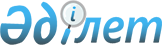 Ойыл ауданының мемлекеттік тұрғын үй қорындағы тұрғын үйді пайдаланғаны үшін төлемақы мөлшерін белгілеу туралыАқтөбе облысы Ойыл ауданы әкімдігінің 2024 жылғы 5 қаңтардағы № 3 қаулысы
      Қазақстан Республикасының "Қазақстан Республикасындағы жергілікт імемлекеттік басқару және өзін-өзі басқару туралы" Заңының 31 бабына, Қазақстан Республикасының "Тұрғын үй қатынастары туралы" Заңының 97- бабына және Қазақстан Республикасы құрылыс және тұрғын үй-коммуналдық шаруашылық істері агенттігі төрағасының 2011 жылғы 26 тамыздағы № 306 "Мемлекеттік тұрғын үй қорындағы тұрғын үйді пайдаланғаны үшін төлемақы мөлшерін есептеу әдістемесін бекіту туралы" (Нормативтік құқықтық актілерді мемлекеттік тіркеу тізілімінде № 7232 болып тіркелген) бұйрығына сәйкес, Ойыл ауданының әкімдігі ҚАУЛЫ ЕТЕДІ:
      1. Ойыл ауданының мемлекеттік тұрғын үй қорынан тұрғын үйді пайдаланғаны үшін төлемақы мөлшері осы қаулының қосымшасына сәйкес белгіленсін.
      2. Осы қаулының орындалуын бақылау аудан әкімінің жетекшілік ететін орынбасарына жүктелсін.
      3. Осы қаулы оның алғашқы ресми жарияланған күнінен бастап қолданысқа енгізіледі. Ойыл ауданының мемлекеттік тұрғын үй қорынан тұрғын үйді пайдаланғаны үшін төлемақы мөлшері 
					© 2012. Қазақстан Республикасы Әділет министрлігінің «Қазақстан Республикасының Заңнама және құқықтық ақпарат институты» ШЖҚ РМК
				
      Ойыл ауданының әкімі 

А. Казыбаев
Ойыл ауданы әкімдігінің 2024 жылғы 5 қаңтардағы № 3 қаулысына қосымша
№
Тұрғын үйдің мекен-жайы
Айына бір шаршы метр мөлшері (теңге)
1
Көптоғай ауылдық округі, Көптоғай ауылы, Әл-Фараби көшесі № 18 үй
9,0
2
Көптоғай ауылдық округі, Көптоғай ауылы, Жеңіс көшесі № 1 үй
7,1
3
Көптоғай ауылдық округі, Көптоғай ауылы, Мәңгілік Ел көшесі № 4 үй
15,5
4
Қараой ауылдық округі, Қараой ауылы, Жасқайрат көшесі № 25 үй
27,1
5
Ойыл ауылдық округі, Ақшатау ауылы, Шалқыма көшесі № 12 үй 2 пәтер
22,7
6
Ойыл ауылдық округі, Екпетал ауылы, Орманшы көшесі № 3 үй
116,3
7
Ойыл ауылдық округі, Қаракемер ауылы, Достық көшесі № 9 үй 1 пәтер
25,5
8
Ойыл ауылдық округі, Ойыл ауылы, Алтынсарин Ыбырай көшесі № 17 үй 1 корпус 1 пәтер
185,0
9
Ойыл ауылдық округі, Ойыл ауылы, Алтынсарин Ыбырай көшесі № 17 үй 1 корпус 2 пәтер
185,0
10
Ойыл ауылдық округі, Ойыл ауылы, Алтынсарин Ыбырай көшесі № 17 үй 1 корпус 3 пәтер
185,0
11
Ойыл ауылдық округі, Ойыл ауылы, Алтынсарин Ыбырай көшесі № 17 үй 1 корпус 4 пәтер
185,0
12
Ойыл ауылдық округі, Ойыл ауылы, Алтынсарин Ыбырай көшесі № 17 үй 1 корпус 5 пәтер
185,0
13
Ойыл ауылдық округі, Ойыл ауылы, Алтынсарин Ыбырай көшесі № 17 үй 1 корпус 6 пәтер
185,0
14
Ойыл ауылдық округі, Ойыл ауылы, Алтынсарин Ыбырай көшесі № 17 үй 1 корпус 7 пәтер
185,0
15
Ойыл ауылдық округі, Ойыл ауылы, Алтынсарин Ыбырай көшесі № 17 үй 1 корпус 8 пәтер
185,0
16
Ойыл ауылдық округі, Ойыл ауылы, Алтынсарин Ыбырай көшесі № 17 үй 2 корпус 1 пәтер
185,0
17
Ойыл ауылдық округі, Ойыл ауылы, Алтынсарин Ыбырай көшесі № 17 үй 2 корпус 2 пәтер
185,0
18
Ойыл ауылдық округі, Ойыл ауылы, Алтынсарин Ыбырай көшесі № 17 үй 2 корпус 3 пәтер
185,0
19
Ойыл ауылдық округі, Ойыл ауылы, Алтынсарин Ыбырай көшесі № 17 үй 2 корпус 4 пәтер
185,0
20
Ойыл ауылдық округі, Ойыл ауылы, Алтынсарин Ыбырай көшесі № 17 үй 2 корпус 5 пәтер
185,0
21
Ойыл ауылдық округі, Ойыл ауылы, Алтынсарин Ыбырай көшесі № 17 үй 2 корпус 6 пәтер
185,0
22
Ойыл ауылдық округі, Ойыл ауылы, Алтынсарин Ыбырай көшесі № 17 үй 2 корпус 7 пәтер
185,0
23
Ойыл ауылдық округі, Ойыл ауылы, Алтынсарин Ыбырай көшесі № 17 үй 2 корпус 8 пәтер
185,0
24
Ойыл ауылдық округі, Ойыл ауылы, Алтынсарин Ыбырай көшесі № 21 үй 1 пәтер
138,0
25
Ойыл ауылдық округі, Ойыл ауылы, Алтынсарин Ыбырай көшесі № 21 үй 2 пәтер
138,0
26
Ойыл ауылдық округі, Ойыл ауылы, Алтынсарин Ыбырай көшесі № 23 үй 1 пәтер
138,0
27
Ойыл ауылдық округі, Ойыл ауылы, Алтынсарин Ыбырай көшесі № 23 үй 2 пәтер
138,0
28
Ойыл ауылдық округі, Ойыл ауылы, Алтынсарин Ыбырай көшесі № 25 үй 1 пәтер
138,0
29
Ойыл ауылдық округі, Ойыл ауылы, Алтынсарин Ыбырай көшесі № 25 үй 2 пәтер
138,0
30
Ойыл ауылдық округі, Ойыл ауылы, Алтынсарин Ыбырай көшесі № 29 үй
145,2
31
Ойыл ауылдық округі, Ойыл ауылы, Алтынсарин Ыбырай көшесі № 33 үй
145,2
32
Ойыл ауылдық округі, Ойыл ауылы, Асанқайғы жырау көшесі № 14 үй 1 пәтер
138,0
33
Ойыл ауылдық округі, Ойыл ауылы, Асанқайғы жырау көшесі № 14 үй 2 пәтер
138,0
34
Ойыл ауылдық округі, Ойыл ауылы, Әл-Фараби көшесі № 2 үй
154,4
35
Ойыл ауылдық округі, Ойыл ауылы, Әл-Фараби көшесі № 3 үй
154,4
36
Ойыл ауылдық округі, Ойыл ауылы, Әл-Фараби көшесі № 4 үй
154,4
37
Ойыл ауылдық округі, Ойыл ауылы, Әл-Фараби көшесі № 5 үй
154,4
38
Ойыл ауылдық округі, Ойыл ауылы, Әл-Фараби көшесі № 6 үй
154,4
39
Ойыл ауылдық округі, Ойыл ауылы, Әл-Фараби көшесі № 7 үй
154,4
40
Ойыл ауылдық округі, Ойыл ауылы, Әл-Фараби көшесі № 8 үй
154,4
41
Ойыл ауылдық округі, Ойыл ауылы, Әл-Фараби көшесі № 9 үй
154,4
42
Ойыл ауылдық округі, Ойыл ауылы, Әл-Фараби көшесі № 10 үй
154,4
43
Ойыл ауылдық округі, Ойыл ауылы, Әл-Фараби көшесі № 11 үй
154,4
44
Ойыл ауылдық округі, Ойыл ауылы, Әл-Фараби көшесі № 12 үй
154,4
45
Ойыл ауылдық округі, Ойыл ауылы, Әл-Фараби көшесі № 13 үй
154,4
46
Ойыл ауылдық округі, Ойыл ауылы, Әл-Фараби көшесі № 14 үй
154,4
47
Ойыл ауылдық округі, Ойыл ауылы, Әл-Фараби көшесі № 16 үй
154,4
48
Ойыл ауылдық округі, Ойыл ауылы, Әл-Фараби көшесі № 18 үй
154,4
49
Ойыл ауылдық округі, Ойыл ауылы, Әл-Фараби көшесі № 19 үй
185,6
50
Ойыл ауылдық округі, Ойыл ауылы, Әл-Фараби көшесі № 20 үй 1 пәтер
160,3
51
Ойыл ауылдық округі, Ойыл ауылы, Әл-Фараби көшесі № 20 үй 2 пәтер
160,3
52
Ойыл ауылдық округі, Ойыл ауылы, Әл-Фараби көшесі № 21 үй
185,6
53
Ойыл ауылдық округі, Ойыл ауылы, Әл-Фараби көшесі № 22 үй 1 пәтер
160,3
54
Ойыл ауылдық округі, Ойыл ауылы, Әл-Фараби көшесі № 22 үй 2 пәтер
160,3
55
Ойыл ауылдық округі, Ойыл ауылы, Әл-Фараби көшесі № 23 үй
185,6
56
Ойыл ауылдық округі, Ойыл ауылы, Әл-Фараби көшесі № 24 үй 1 пәтер
160,3
57
Ойыл ауылдық округі, Ойыл ауылы, Әл-Фараби көшесі № 24 үй 2 пәтер
160,3
58
Ойыл ауылдық округі, Ойыл ауылы, Әл-Фараби көшесі № 25 үй
185,6
59
Ойыл ауылдық округі, Ойыл ауылы, Әл-Фараби көшесі № 26 үй
178,9
60
Ойыл ауылдық округі, Ойыл ауылы, Әл-Фараби көшесі № 27 үй
185,6
61
Ойыл ауылдық округі, Ойыл ауылы, Әл-Фараби көшесі № 28 үй
178,9
62
Ойыл ауылдық округі, Ойыл ауылы, Әл-Фараби көшесі № 29 үй
185,6
63
Ойыл ауылдық округі, Ойыл ауылы, Әл-Фараби көшесі № 30 үй
178,9
64
Ойыл ауылдық округі, Ойыл ауылы, Әл-Фараби көшесі № 52 үй
145,2
65
Ойыл ауылдық округі, Ойыл ауылы, Жолмырзаев Байсалбай көшесі №42 үй 14 пәтер
103,8
66
Ойыл ауылдық округі, Ойыл ауылы, Дауленов Сәлкен көшесі № 45 үй 2 пәтер
92,7
67
Ойыл ауылдық оругі, Ойыл ауылы, Еркінов Шүкір көшесі № 53 үй
118,1
68
Ойыл ауылдық округі, Ойыл ауылы, Еркінов Шүкір көшесі № 55 үй
117,9
69
Ойыл ауылдық округі, Ойыл ауылы, Еркінов Шүкір көшесі № 57 үй
117,9
70
Ойыл ауылдық округі, Ойыл ауылы, Еркінов Шүкір көшесі № 59 үй
117,9
71
Ойыл ауылдық округі, Ойыл ауылы, Желтоқсан көшесі № 13 үй 1 пәтер
116,0
72
Ойыл ауылдық округі, Ойыл ауылы, Желтоқсан көшесі № 13 үй 2 пәтер
116,0
73
Ойыл ауылдық округі, Ойыл ауданы, Желтоқсан көшесі № 15 үй 1 пәтер
115,9
74
Ойыл ауылдық округі, Ойыл ауылы, Желтоқсан көшесі № 15 үй 2 пәтер
115,9
75
Ойыл ауылдық округі, Ойыл ауылы, Желтоқсан көшесі № 17 үй
128,4
76
Ойыл ауылдық округі, Ойыл ауылы, Желтоқсан көшесі № 19 үй 1 пәтер
153,5
77
Ойыл ауылдық округі, Ойыл ауылы, Желтоқсан көшесі № 19 үй 2 пәтер
153,5
78
Ойыл ауылдық округі, Ойыл ауылы, Құрманов Исламғали көшесі №90 үй 1 пәтер
122,3
79
Ойыл ауылдық округі, Ойыл ауылы, Құрманов Исламғали көшесі №90 үй 4 пәтер
131.9
80
Ойыл ауылдық округі, Ойыл ауылы, Көкжар көшесі № 14 үй
158,5
81
Ойыл ауылдық округі, Ойыл ауылы, Көкжар көшесі №1 03 үй 1 пәтер
164,2
82
Ойыл ауылдық округі, Ойыл ауылы, Көкжар көшесі № 103 үй 2 пәтер
164,2
83
Ойыл ауылдық округі, Ойыл ауылы, Көкжар көшесі № 105 үй 1 пәтер
152,1
84
Ойыл ауылдық округі, Ойыл ауылы, Көкжар көшесі № 105 үй 2 пәтер
152,1
85
Ойыл ауылдық округі, Ойыл ауылы, Көкжар көшесі № 105 үй 3 пәтер
152,1
86
Ойыл ауылдық округі, Ойыл ауылы, Көкжар көшесі № 107 үй 1 пәтер
88,3
87
Ойыл ауылдық округі, Ойыл ауылы, Көкжар көшесі № 107 үй 2 пәтер
88,3
88
Ойыл ауылдық округі, Ойыл ауылы, Көкжар көшесі № 109 үй
161,4
89
Ойыл ауылдық округі, Ойыл ауылы, Көкжар көшесі № 114 үй
161,4
90
Ойыл ауылдық округі, Ойыл ауылы, Көкжар көшесі № 116 үй
161,4
91
Ойыл ауылдық округі, Ойыл ауылы, Қаңтарбаев Тұрғали көшесі № 8 үй
178,9
92
Ойыл ауылдық округі, Ойыл ауылы, Қаңтарбаев Тұрғали көшесі № 10 үй
178,9
93
Ойыл ауылдық округі, Ойыл ауылы, Қаңтарбаев Тұрғали көшесі № 11 үй 1 пәтер
113,8
94
Ойыл ауылдық округі, Ойыл ауылы, Қаңтарбаев Тұрғали көшесі № 11 үй 2 пәтер
113,8
95
Ойыл ауылдық округі, Ойыл ауылы, Қаңтарбаев Тұрғали көшесі № 13 үй 1 пәтер
113,8
96
Ойыл ауылдық округі, Ойыл ауылы, Қаңтарбаев Тұрғали көшесі № 13 үй 2 пәтер
113,8
97
Ойыл ауылдық округі, Ойыл ауылы, Қаңтарбаев Тұрғали көшесі № 14 үй
115,0
98
Ойыл ауылдық округі, Ойыл ауылы, Қаңтарбаев Тұрғали көшесі № 15 үй 1 пәтер
113,8
99
Ойыл ауылдық округі, Ойыл ауылы, Қаңтарбаев Тұрғали көшесі № 15 үй 2 пәтер
113,8
100
Ойыл ауылдық округі, Ойыл ауылы, Қаңтарбаев Тұрғали көшесі № 17 үй 1 пәтер
108,1
101
Ойыл ауылдық округі, Ойыл ауылы, Қаңтарбаев Тұрғали көшесі № 17 үй 2 пәтер
108,1
102
Ойыл ауылдық округі, Ойыл ауылы, Қаңтарбаев Тұрғали көшесі № 18 үй
115,0
103
Ойыл ауылдық округі, Ойыл ауылы, Қаңтарбаев Тұрғали көшесі № 19 үй 1 пәтер
144,5
104
Ойыл ауылдық округі, Ойыл ауылы, Қаңтарбаев Тұрғали көшесі № 19 үй 2 пәтер
144,5
105
Ойыл ауылдық округі, Ойыл ауылы, Қаңтарбаев Тұрғали көшесі № 20 үй
115,0
106
Ойыл ауылдық округі, Ойыл ауылы, Қаңтарбаев Тұрғали көшесі № 21 үй 1 пәтер
152,3
107
Ойыл ауылдық округі, Ойыл ауылы, Қаңтарбаев Тұрғали көшесі № 21 үй 2 пәтер
152,3
108
Ойыл ауылдық округі, Ойыл ауылы, Қаңтарбаев Тұрғали көшесі № 22 үй
115,0
109
Ойыл ауылдық округі, Ойыл ауылы, Қаңтарбаев Тұрғали көшесі № 23 үй
178,9
110
Ойыл ауылдық округі, Ойыл ауылы, Қаңтарбаев Тұрғали көшесі № 24 үй
115,0
111
Ойыл ауылдық округі, Ойыл ауылы, Қаңтарбаев Тұрғали көшесі № 26 үй
113,4
112
Ойыл ауылдық округі, Ойыл ауылы, Қойшығұлов Ахметжан көшесі № 40 үй 1 пәтер
141,0
113
Ойыл ауылдық округі, Ойыл ауылы, Рәбиға Сыздық көшесі № 4 үй 1 пәтер
138,0
114
Ойыл ауылдық округі, Ойыл ауылы, Рәбиға Сыздық көшесі № 4 үй 2 пәтер
138,0
115
Ойыл ауылдық округі, Ойыл ауылы, Рәбиға Сыздық көшесі № 6 үй
145,2
116
Ойыл ауылдық округі, Ойыл ауылы, Рәбиға Сыздық көшесі № 10 үй
145,2
117
Ойыл ауылдық округі, Ойыл ауылы, Рәбиға Сыздық көшесі № 11 үй 1 пәтер
138,0
118
Ойыл ауылдық округі, Ойыл ауылы, Рәбиға Сыздық көшесі № 11 үй 2 пәтер
138,0
119
Ойыл ауылдық округі, Ойыл ауылы, Рәбиға Сыздық көшесі № 14 үй
145,2
120
Ойыл ауылдық округі, Ойыл ауылы, Рәбиға Сыздық көшесі №240 үй
126,5
121
Ойыл ауылдық округі, Ойыл ауылы, Тапалова Нұрсұлу көшесі № 8 үй 2 пәтер
92,3
122
Ойыл ауылдық округі, Ойыл ауылы, Тапалова Нұрсұлу көшесі № 12 үй 2 пәтер
176,6
123
Ойыл ауылдық округі, Ойыл ауылы, Тәуелсіздік көшесі № 15 үй
141,3
124
Ойыл ауылдық округі, Ойыл ауылы, Тәуелсіздік көшесі №17 үй
140,0
125
Ойыл ауылдық округі, Ойыл ауылы, Тәуелсіздік көшесі №19 үй 1 пәтер
139,1
126
Ойыл ауылдық округі, Ойыл ауылы, Тәуелсіздік көшесі №19 үй 2 пәтер
139,1
127
Ойыл ауылдық округі, Ойыл ауылы, Тәуелсіздік көшесі № 21 үй
141,3
128
Ойыл ауылдық округі, Ойыл ауылы, Тәуелсіздік көшесі № 23 үй
140,0
129
Ойыл ауылдық округі, Ойыл ауылы, Тәуелсіздік көшесі № 25 үй 1 пәтер
139,1
130
Ойыл ауылдық округі, Ойыл ауылы, Тәуелсіздік көшесі № 25 үй 2 пәтер
139,1
131
Ойыл ауылдық округі, Ойыл ауылы, Тәуелсіздік көшесі № 27 үй 1 пәтер
139,1
132
Ойыл ауылдық округі, Ойыл ауылы, Тәуелсіздік көшесі № 27 үй 2 пәтер
139,1
133
Ойыл ауылдық округі, Ойыл ауылы, Тәуелсіздік көшесі № 29 үй
140,2
134
Ойыл ауылдық округі, Ойыл ауылы, Төлебаев Мұса көшесі № 4 үй 1 пәтер
117,7
135
Ойыл ауылдық округі, Ойыл ауылы, Төлебаев Мұса көшесі №16 үй 2 пәтер
147,4
136
Ойыл ауылдық округі, Ойыл ауылы, Шернияз Жарылғасұлы көшесі № 66 үй 1 пәтер
47,2
137
Ойыл ауылдық округі, Ойыл ауылы, Шернияз Жарылғасұлы көшесі № 66 үй 2 пәтер
47,2
138
Ойыл ауылдық округі, Ойыл ауылы, Шернияз Жарылғасұлы көшесі № 66 үй 3 пәтер
47,2
139
Ойыл ауылдық округі, Ойыл ауылы, Шернияз Жарылғасұлы көшесі № 66 үй 4 пәтер
47,2
140
Ойыл ауылдық округі, Ойыл ауылы, Шернияз Жарылғасұлы көшесі № 66 үй 5 пәтер
47,2
141
Ойыл ауылдық округі, Ойыл ауылы, Шернияз Жарылғасұлы көшесі № 66 үй 6 пәтер
47,2
142
Ойыл ауылдық округі, Ойыл ауылы, Шернияз Жарылғасұлы көшесі № 66 үй 7 пәтер
47,2
143
Ойыл ауылдық округі, Ойыл ауылы, Шернияз Жарылғасұлы көшесі № 66 үй 8 пәтер
47,2
144
Ойыл ауылдық округі, Ойыл ауылы, Шернияз Жарылғасұлы көшесі № 94 үй
93,0
145
Ойыл ауылдық округі, Ойыл ауылы, Шернияз Жарылғасұлы көшесі №119 үй 2 пәтер
113,4
146
Саралжын ауылдық округі, Бестамақ ауылы, Жасталап көшесі № 1 үй 2 пәтер
56,9
147
Саралжын ауылдық округі, Саралжын ауылы, Ақтөбе көшесі № 12 үй
35,8
148
Саралжын ауылдық округі, Саралжын ауылы, С. Керімбаева көшесі № 4 үй
62,3
149
Саралжын ауылдық округі, Саралжын ауылы, Таубатыр көшесі № 7 үй
89,9
150
Сарбие ауылдық округі, Сарбие ауылы, Әйтеке би көшесі № 18 үй
141,6
151
Сарбие ауылдық округі, Сарбие ауылы, Әйтеке би көшесі № 20 үй 1 пәтер
114,9
152
Сарбие ауылдық округі, Сарбие ауылы, Әйтеке би көшесі № 20 үй 2 пәтер
114,9
153
Ш. Берсиев атындағы ауылыдық округі, Қаратал ауылы, З. Баймолдина көшесі № 11 үй 1 пәтер
36,1
154
Ш. Берсиев атындағы ауылыдық округі, Қаратал ауылы, З. Баймолдина көшесі № 11 үй 2 пәтер
19,7
155
Ш. Берсиев атындағы ауылдық округі, Қаратал ауылы, Сүлеймен әулие көшесі № 10 үй
116,3